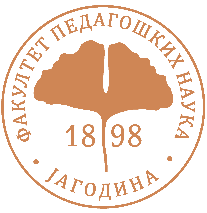 Универзитет у КрагујевцуФакултет педагошких наука у ЈагодиниПредмет:МЕТОДИЧКИ ПРАКТИКУМ ЛИКОВНЕ КУЛТУРЕТип обрасца:Писана припрема за час ликовне културеСмер:ОАС УчитељГодина студија:IIIШколска година:2022/23ОПШТИ ПОДАЦИИме и презиме предавача:Име и презиме предавача:Адријана ЈоксићСандра МарковићТамара РадовановићБрој индекса:Број индекса:2020/00382020/00512020/0060Назив основне школе:Назив основне школе:Датум реализације часа:Датум реализације часа:Разред и одељење:Разред и одељење:трећиЧас по реду:Час по реду:Трајање часа:Трајање часа:90 минута🕮🕮ОПШТИ МЕТОДИЧКИ ПОДАЦИНазив наставне теме:Назив наставне теме:ПросторНазив наставне јединице:Назив наставне јединице:Светлост и сенка у просторуПретходна наст. јединица:Претходна наст. јединица:Композиција обликаНаредна наст. јединица:Наредна наст. јединица:Композиција светло и сенка Ликовна тема:Ликовна тема:Цртање и сликање мртве природе - (Воће)Ликовна техника:Ликовна техника:ОловкаПрибор и материјали:Прибор и материјали:Оловка,блок бр.4Кључни појмови:Кључни појмови:Сенка,простор,светлостТип наставног часа:Тип наставног часа:ОбрадаЦиљ часа:Циљ часа:-Развијање визуелног и дивергентног мишљења.-Оспособљавање ученика да пажљиво посматрају и да уочавају и схватају појам сенке и светлости у простору и ликовним делима.-Опажање и усвајање појма сенке и светлости у простору.Исходи:Исходи:Ученик/ица ће у складу са узрасним и индивидуалним карактеристикама моћи да:Општи ниво:Општи ниво:-Препознаје и наброји облике који се налазе у уметничком делу -Разуме појам „сенке“ у ликовној уметности - Изводи ликовно стваралаштво цртачким техникама и аквареломСредњи ниво:Средњи ниво:-Препознаје разлику између природних и вештачких извора светлости -Анализира свој рад и радове других -Примени у стваралачком раду теоријска знања о сенци Напредни ниво:Напредни ниво:-Експериментише и користи различите облике и предмете за приказ сенке у самосталном раду -Одабира адекватна средства и материјале које користи у самосталном раду -Користи течне термине при анализирању радова  Облици наставног рада:Облици наставног рада:Фронтални,индивидуални Наставне методе:Наставне методе:Дијалошка метода, Монолошка метода, демонстративна метода, Наставна средства:Наставна средства:ППТ, лампа, крушка,јабука,поморанџаМесто извођења:Место извођења:УчионицаХоризонтална и вертикална повезаност садржаја:Хоризонтална и вертикална повезаност садржаја:Хоризонтална и вертикална повезаност садржаја:Хоризонтална повезаност садржаја:
Хоризонтална повезаност садржаја:
Хоризонтална повезаност садржаја:
Наставни предмет1.Српски језик Наставна јединица- Језичке вежбе: проширивање и допуњавање реченица. Наставна јединица- Стилске вежбе:састављање приче на основу задатих речи.Прича: Пас и његова сенка - Доситеј Обрадовић2.Страни језик Нема повезаности садржаја.3.Математика ❶❷❸ Наставна тема-Геометрија Наставна јединица- облици у простору.4.Музичка култура Наставна тема-Слушање музике.5.Физичкo васпитање Покрети за развој фине моторике,прављење разних облика помоћу руку(прсти и шаке)6.Свет око нас/Природа и друштво Наставна јединица- Извори светлости (природни и вештачки). Како настаје сенка-облик и величина сенке.Вертикална повезаност садржаја:Вертикална повезаност садржаја:Вертикална повезаност садржаја:-Други разред: Облици (светлост као услов за опажање облика).Трећи разред: Светлост и сенка у простору Четврти разред: Елементи композиције (облик,боја,линија,текстура,светлина,валер)-Други разред: Облици (светлост као услов за опажање облика).Трећи разред: Светлост и сенка у простору Четврти разред: Елементи композиције (облик,боја,линија,текстура,светлина,валер)-Други разред: Облици (светлост као услов за опажање облика).Трећи разред: Светлост и сенка у простору Четврти разред: Елементи композиције (облик,боја,линија,текстура,светлина,валер)Мотивациони садржајУ циљу мотивације за ученике су осмишљене следеће активности и садржаји:Мотивациони садржајУ циљу мотивације за ученике су осмишљене следеће активности и садржаји:Репродукција дела сликара,видео о сенци Коришћена литература:Коришћена литература:М. Мићић, Г. Мићић: Ликовна култура 3, логос 2020.С. Филиповић: Ликовна култура уџбеник за 3.разред основне школе, клет 2020.Ј. Глигоријевић: Ликовна култура, уџбеник за трећи  разред основне школе, фреска 2020.🕒СТРУКТУРА ЧАСА СА ВРЕМЕНСКОМ АРТИКУЛАЦИЈОМУВОДНИ ДЕО ЧАСА25’ – мотивација ученикаГЛАВНИ ДЕО ЧАСА55’  - самостални рад ученикаЗАВРШНИ ДЕО ЧАСА15’  - анализа радоваТОК ЧАСА❶УВОДНИ ДЕО ЧАСА  ✌ -Почетак часа започињемо пуштањем видео снимка о уметности сенкама и како их правимо (Прилог 1.). Кажемо ученицима да обрате пажњу на то шта настаје када светлост наиђе на препреку.Затим постављамо питања ученицима после одгледаног видео снимка.Шта настаје када светлост наиђе на препреку?Шта је сенка?Које животиње сте видели на снимку?Подсећамо се појмова о сенкама коришћењем претходних сазнања и ученицима демонстрирамо настајање сенке помоћу лампе. (Прилог 2.) 
 Док демонстрирамо уједно и објашњавамо поступак појаве сенке уз помоћ лампе.
Облике око себе видимо уз помоћ светлости. Постоје природи извори светлости (сунце, месец, звезде) и вештачки ( сијалице, пламен свеће, ватра).Када је предмет осветљен појављује се сенка.
Облик сенке зависи од облика предмета, или бића.Величина сенке зависи од величине пердмета или бића, а исто тако удаљеност извора светлости, и његов положај такође утичу на величину сенке .
Тело постављено испред извора светлости спречава да светлост допре до површине објекта који се налази иза тог тела стварајући тако сенку на тој површини. 
-Ова сенка се зове бачена сенка.

Уз помоћ лампе демонстрирамо шта се дешава са сенком када лампу приближимо одређеном предмету, и шта се дешава када удаљимо лампу од одређеног предмета. 

Постављамо питање ученицима:Када се сенка смањила ?Када је сенка била највећа и најдужа?
Следеће што са ученицима радим је  да им демонстрирам презентацију на којој су приказана уметничка дела познатих сликара. 
(Прилог 3.) 

Објашњавамо:
Светлост и сенке су нераздвојне појаве. Када једно тело буде изложено светлости, сви његови делови који не могу бити изложени директно светлосним зрацима остају под сенком. Ове сенке се зову још и сопствене сенке. 
Коришћењем дијалошке методе разговарамо са ученицима о сенкама приказаним на сликама које се налазе на презентацији. 

Постављамо питања ученицима, за сваку слику посебно -Где уочавате сенке на овој слици?.
❷ГЛАВНИ ДЕО ЧАСА  ✍🖉✂Ваш ликовни задатак је да нацртате воће, не мора да буде  1 воћка у питању, али чак може и ваша омиљена.На вашем раду се мора налазити сенка.Сада ћу вам приказати како то може да изгледа. (Прилог 4.)Ученици припремају прибор и материјале и почињу са радом.Док ученици раде у позадини је пуштена тиха и опуштајућа музика.Ученицима је дозвољено да се слободно крећу, комуницирају и сарађују са другим ученицима, размењују идеје.Ученике подстичем на сарадњу и међусобно слагање током рада.
Главни део часа формализујем кроз три фазе обилажења,док ученици индивидуално раде.-Прва фаза ликовног обилажења- формирања ликовних идејаПосматрам како су ученици започели своје радове,какав је њихов однос према теми.Помажем ученицима ако у цртању имају потешкоћа. Мотивишем ученике да се потруде да у својим радовима имају више воћа како би рад био потпун. Разговарам са ученицима о идејама, сугеришем шта могу да поправе и на који начин.-Друга фаза ликовног обилажења- спровођење ликовне идеје у ликовно делоУсмеравам ученике на реализацију полазне идеје ,отклаљам могуће пропусте и вршим појединачне коректуре. Проверавам колико  ученик успешно одговара на ликовну тему.-Трећа фаза ликовног обилажења- финализовање креативне идеје кроз завршно ликовно делоВршим увид у ниво остварености постављених задатака, коментаришем са ученицима шта је све урађено, пет минута пред крај главног дела часа саопштавам ученицима да приведу рад крају. Саопштавам да ћемо изложити радове а затим анализирати.❸ЗАВРШНИ ДЕО ЧАСА  У завршном делу часа вршимо систематизацију градива које смо обрадили на данашњем часу. 
Ученицима говоримо да ћемо се пре анализе радова присетити оног о чему смо говорили на почетку часа. 

Наком тога постављам питања:Како настаје бачена сенка?Наведите један назив дела које смо данас споменули.Уз помоћ којих светлости можемо да створимо сенку?Ко жели да објасни како можемо да направимо малу, а како велику сенку?Ко жели да изађе и покаже поступак прављења сенке помоћу лампе? 
Након обнављања вршимо естетску анализу и вредновање ученичких радова. Радове ученика лепим на таблу и обележавам их бројевима. Користим фронтални облик рада.
Ученицима постављам питања:Шта је била данашња тема?Који мотиви се најчешће налазе на радовима?Које су технике најчешће коришћене на радовима?Зашто је једна страна твог омиљеног воћа тамнија,а друга светлија?Након дескриптивне обраде ликовних радова и формалне анализе,допуштам ученицима да изразе свој доживљај дела и дајем им реч. По завршетку естетске анализе, изводим општи закључак, дајем повратну информацију, похваљујем радове свих ученика.

ПРИЛОЗИПрилог 1https://m.youtube.com/watch?v=tNYQ5TGgmP0https://m.youtube.com/watch?v=tNYQ5TGgmP0Прилог 2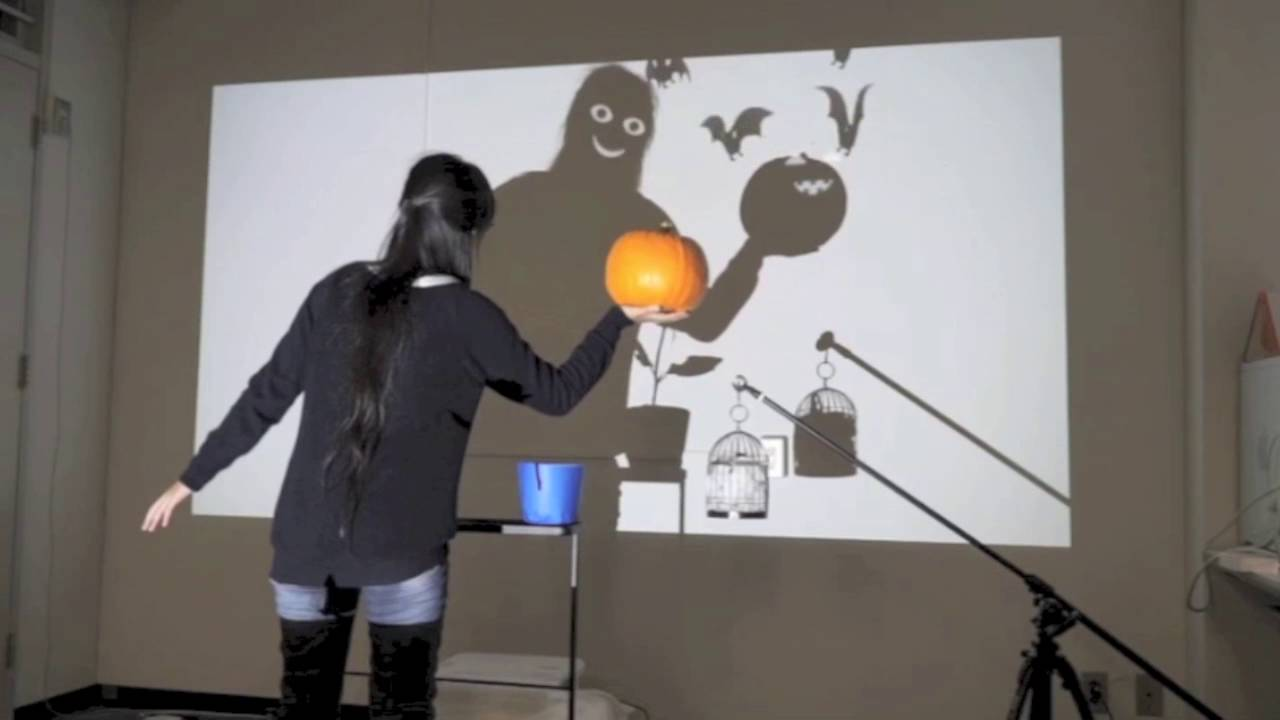 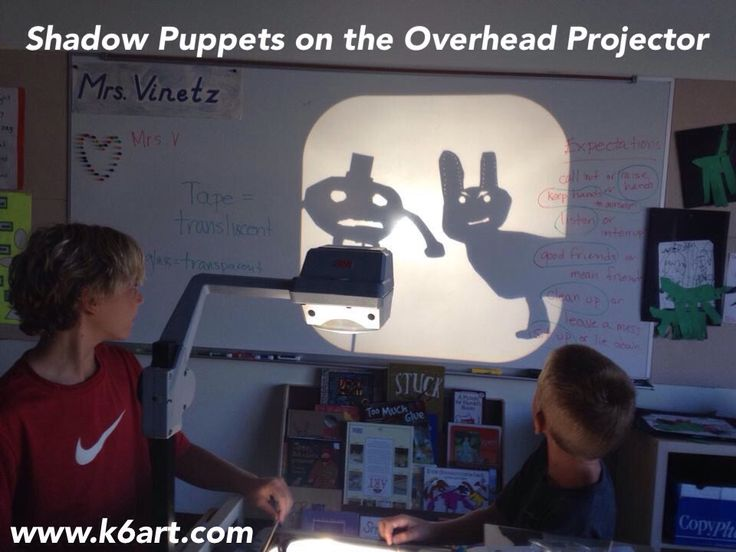 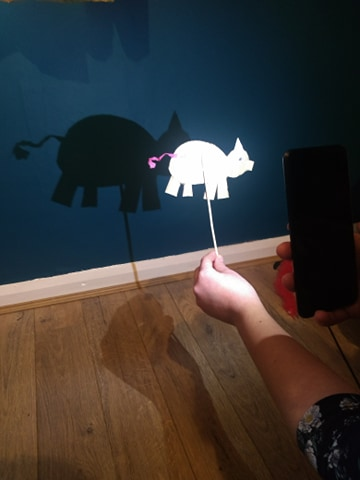 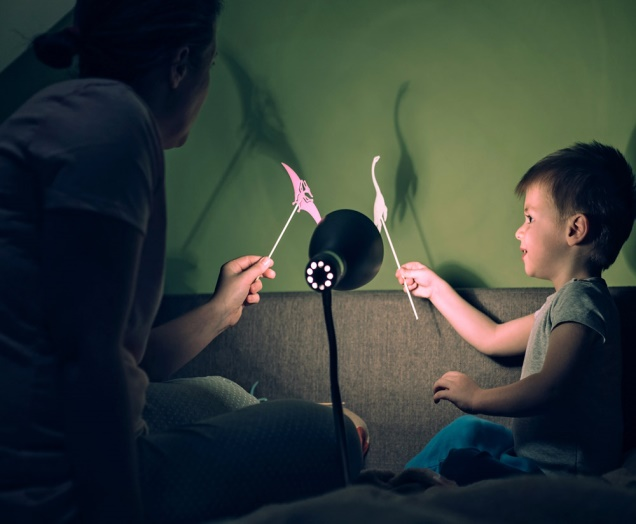 Прилог 3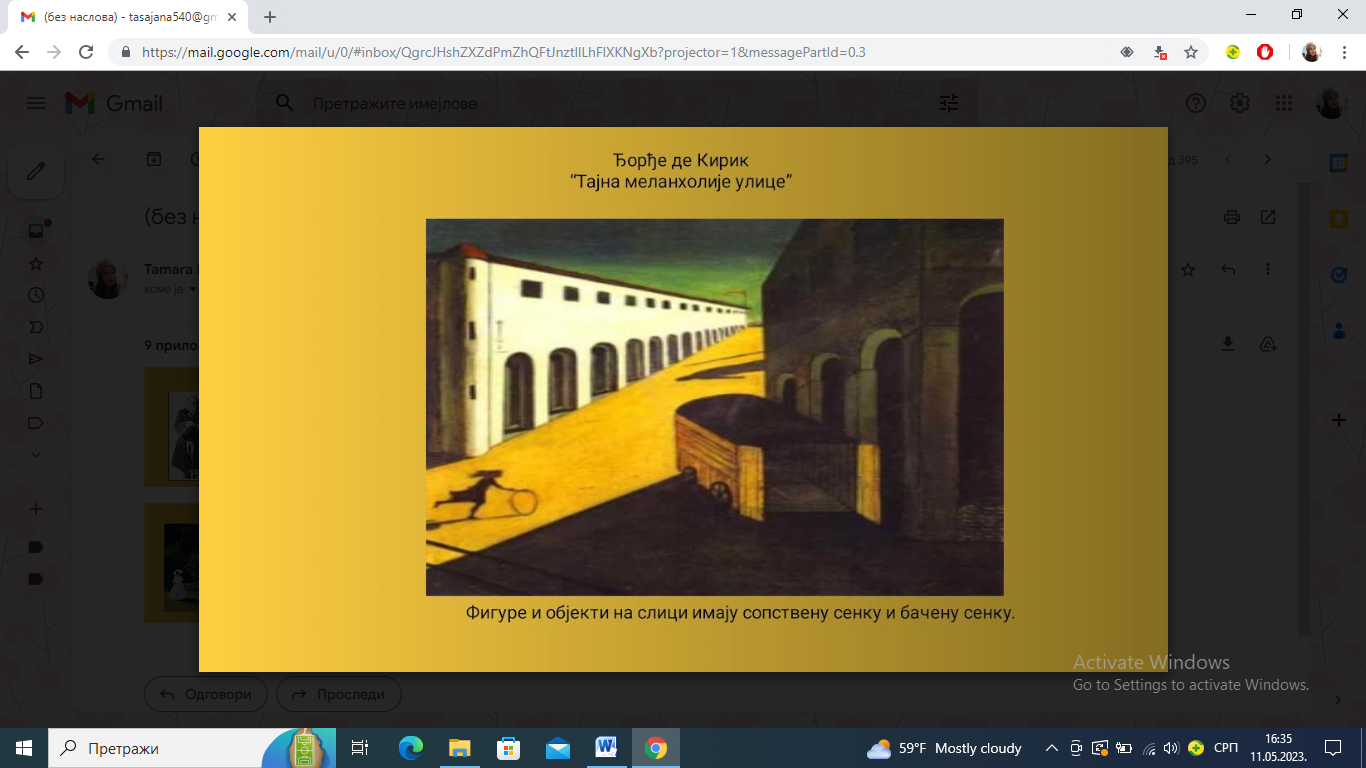 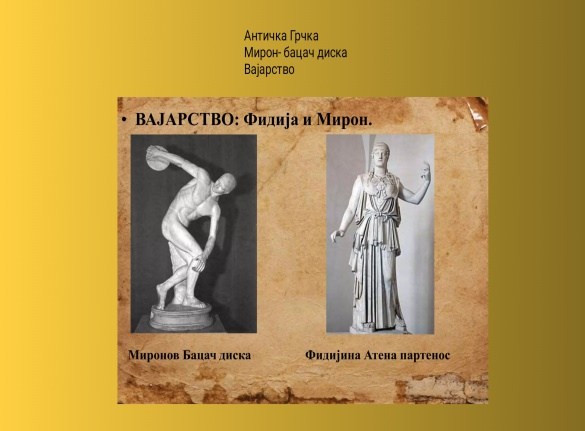 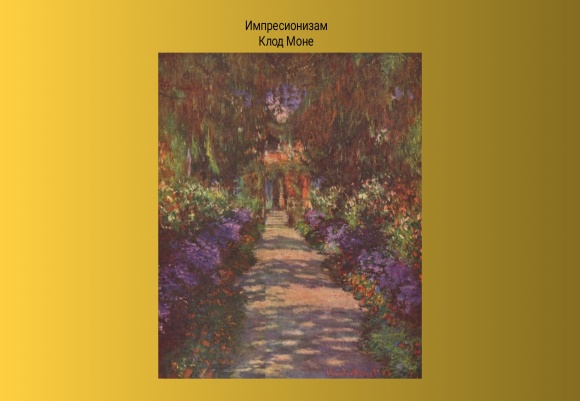 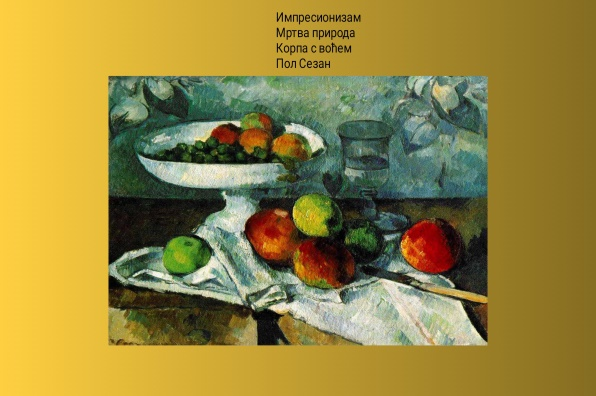 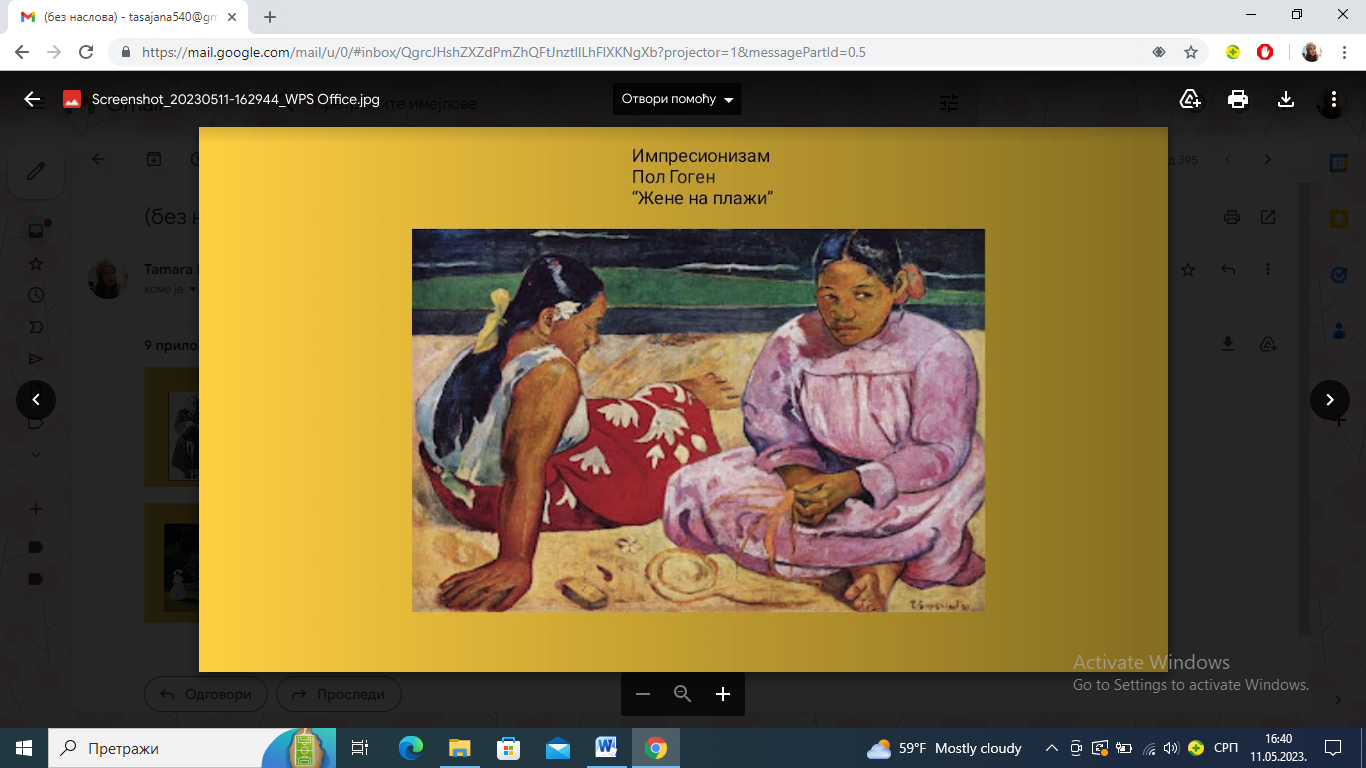 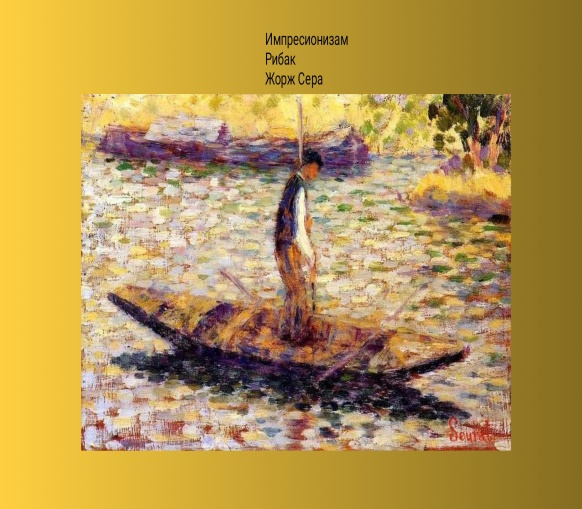 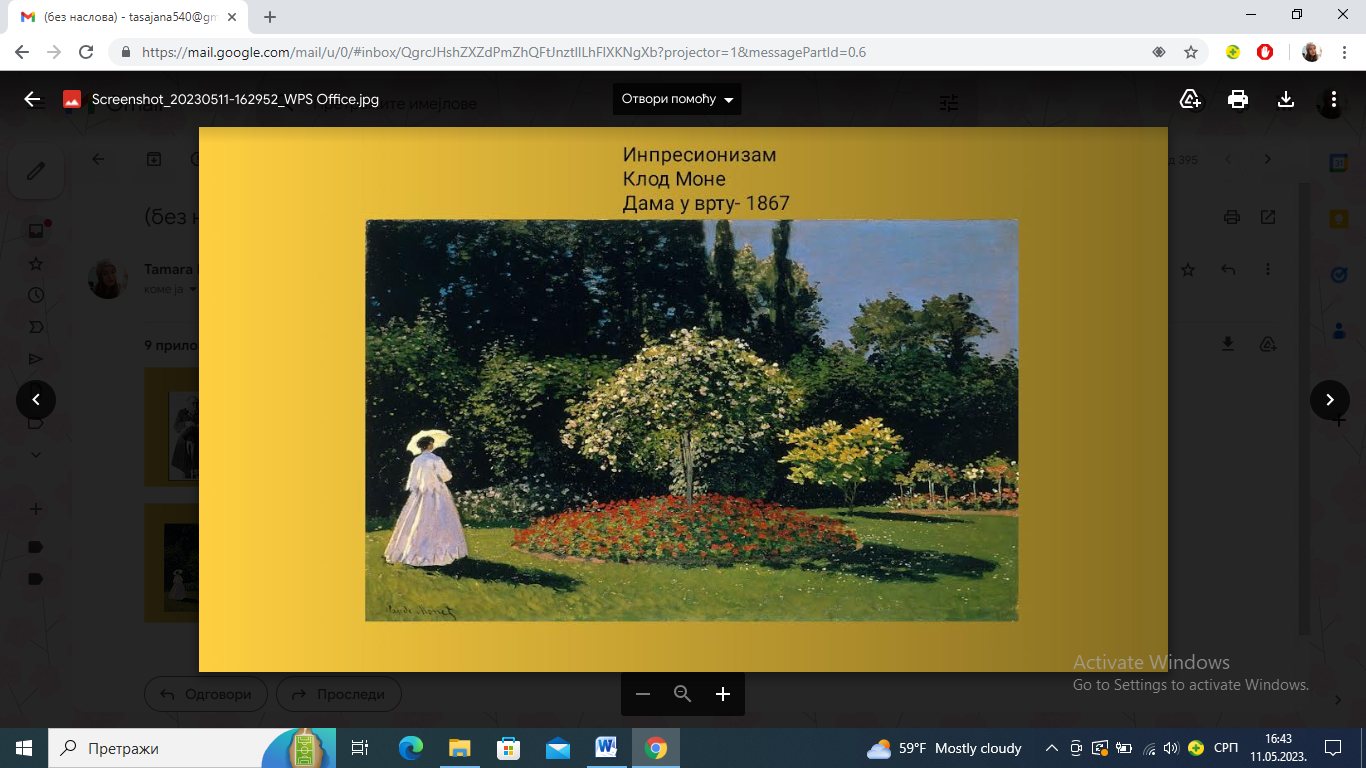 Прилог 4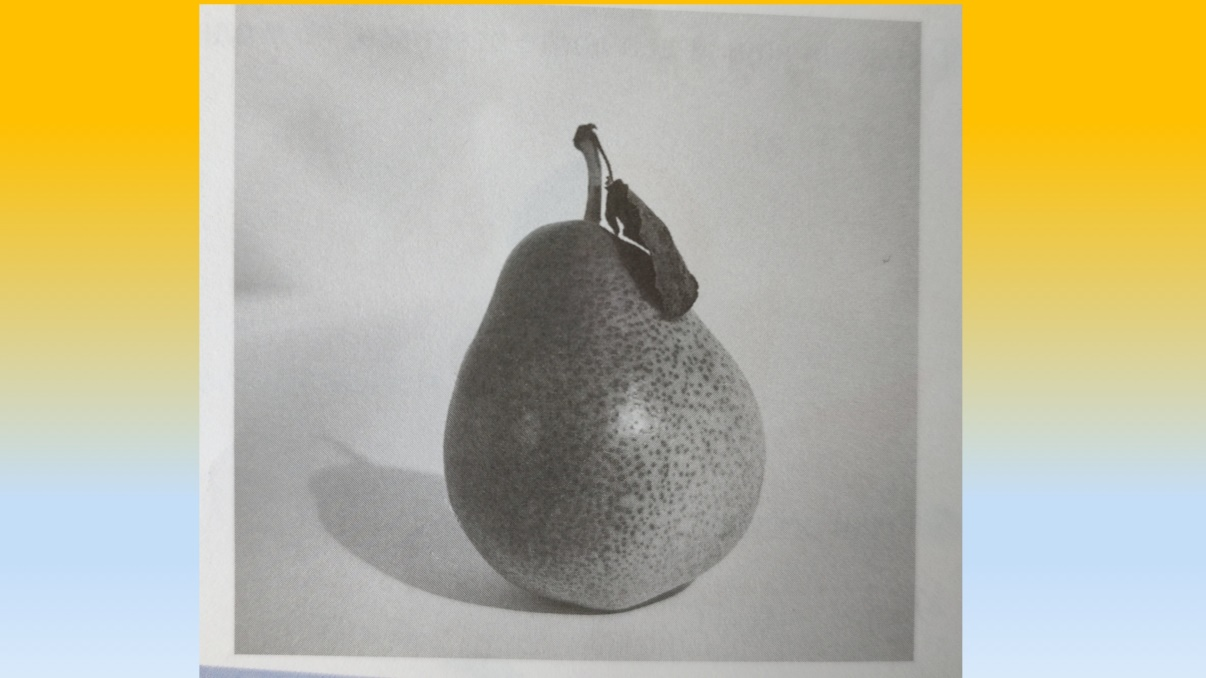 Прилог 5Прилог 6Прилог 7